Indoor Camp SiteIndoor camping make tent with bed sheets Counting Vehicles1. On your daily walk take a pen and paper and make a tally of vehicles you see. Total them up promoting maths skills – do a tally sheet for this oneCar Painting. Car painting. Roll cars through paint or shaving foam and discuss the patterns/marks they make LoriIndoor Obstacle CourseObstacle course indoors or outdoorsHide and Seek ToysHide the toy....using clues to find itNatural PicturesMake a natural picture in a twig frame JESSTime Capsuletime capsule,Pebble PaintingPainting pebbles (if they have any in the garden) HelenCleaning WindowsKitchen Utensil BandBottle ShakersNumber/Shape Jump3.Write shapes/numbers/letters/words on pieces of paper. Encourage your child to ‘find the....” by jumping onto it  LORIBalance Challenge4.Using chalk/tape makes lines and zig zags for your child to balance along one foot in front of the other I can Spray a RainbowPromote fine motor skills with paint in empty spray bottles. (I’ve collected anti bac bottle and thoroughly cleaned before using) add paint and a little water to the bottles or food colouring if no paint. Discuss colour change when the colour mixBaking Fairy CakesMaking PotionsBottle Bubble BlowerMaking bubble wants using a bottle with bottom cut off cover bottom with a sock and seal with elastic band and using fairy up liquid xPasta Photo FrameMegSalt Dough Play FoodSalt dough creations .... MegDesign a PersonLarge scale body painting (cover floor in a large sheet first) Foot SpaOutside .... Mud foot spa where you use a baking tray or basen fill it with compost and collected objects such as flowers herbs leaves and grass and explore with your child x megStory Mask MakingKimms GameStory SpoonsStory spoon - using wooden spoon and pens/ paint creat favourite characterCheerio ChallengeMake a BandMake own instruments - bobbles on toilet roll tubes, elastic bands on tissue boxes, kitchen roll/Pringles rice shakers etc... JerineSensory BottlesSensory Bottles JerineVegetable Face PrintsMaking a smiley face with cut up veg SAMRockets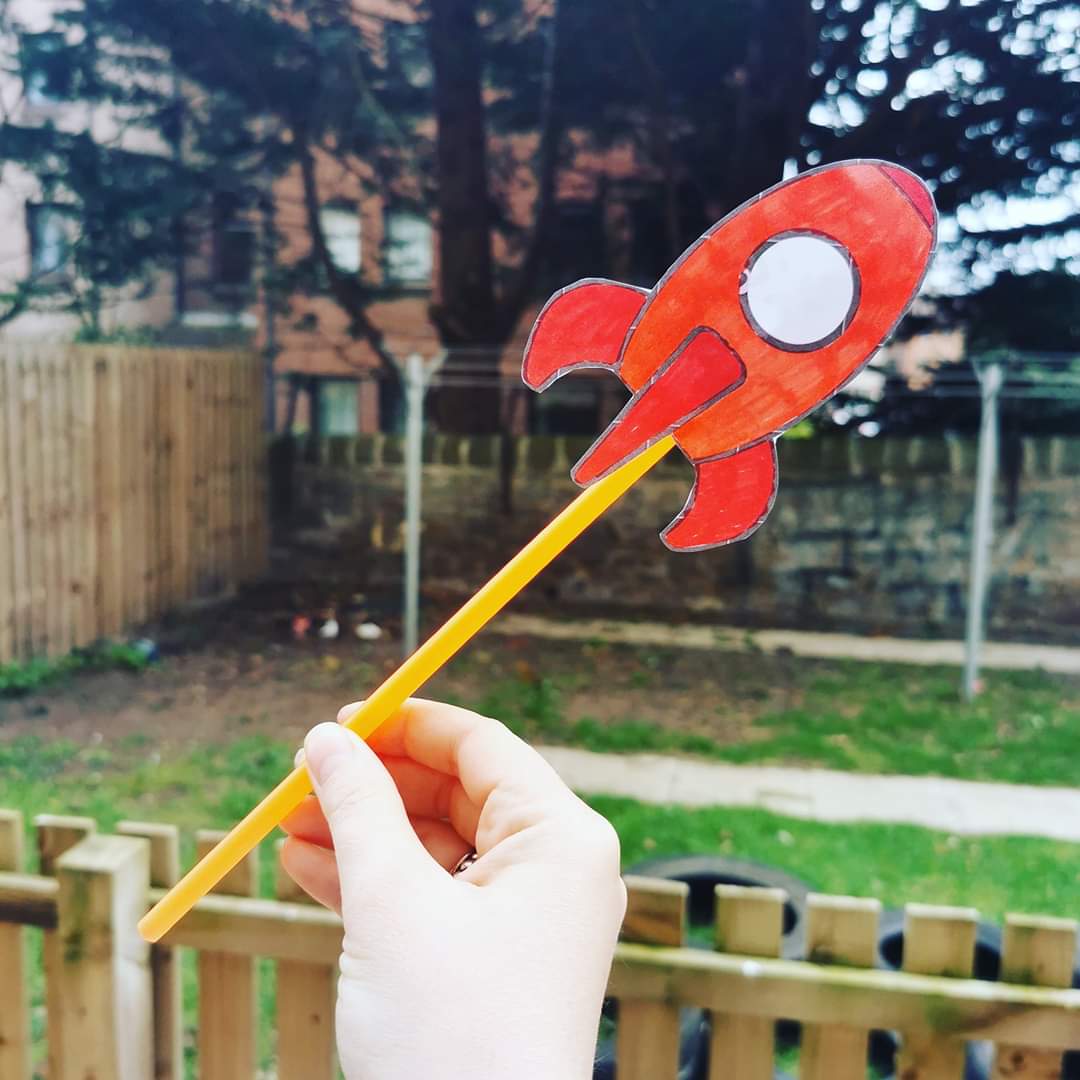 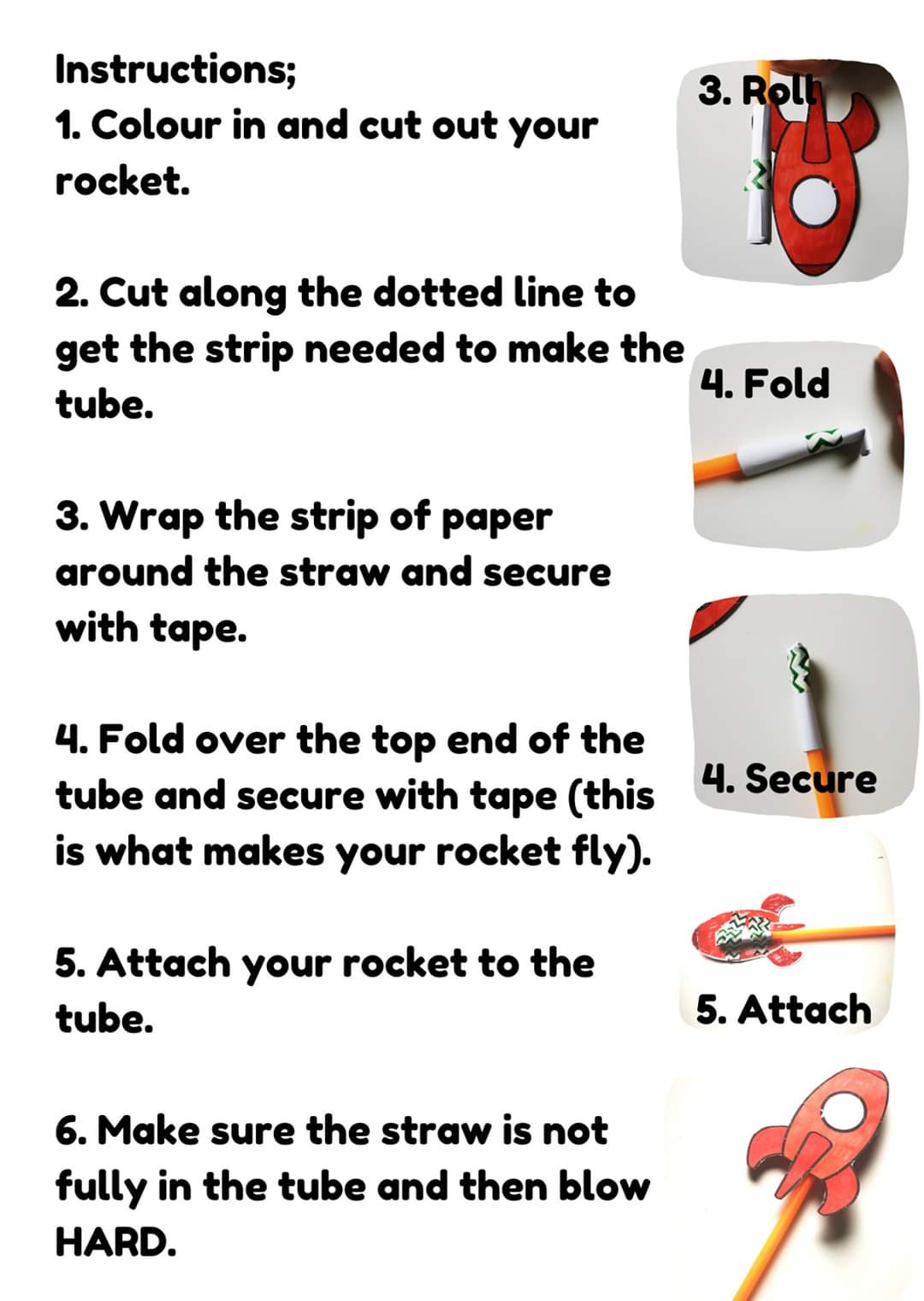 Listening WalkFunny FacesYou will need:A magazine, paper, glue and scissorsCut out facial features from the magazine.Make a face using the cut out pieces….the stranger the betterSky EyesFairy HousesDecorate fairy houses - upside down planters (card board ones are the best , as you can use pensBird FeedersMake bird feeders with string/wool and Cheerio cereal. Magic Shadows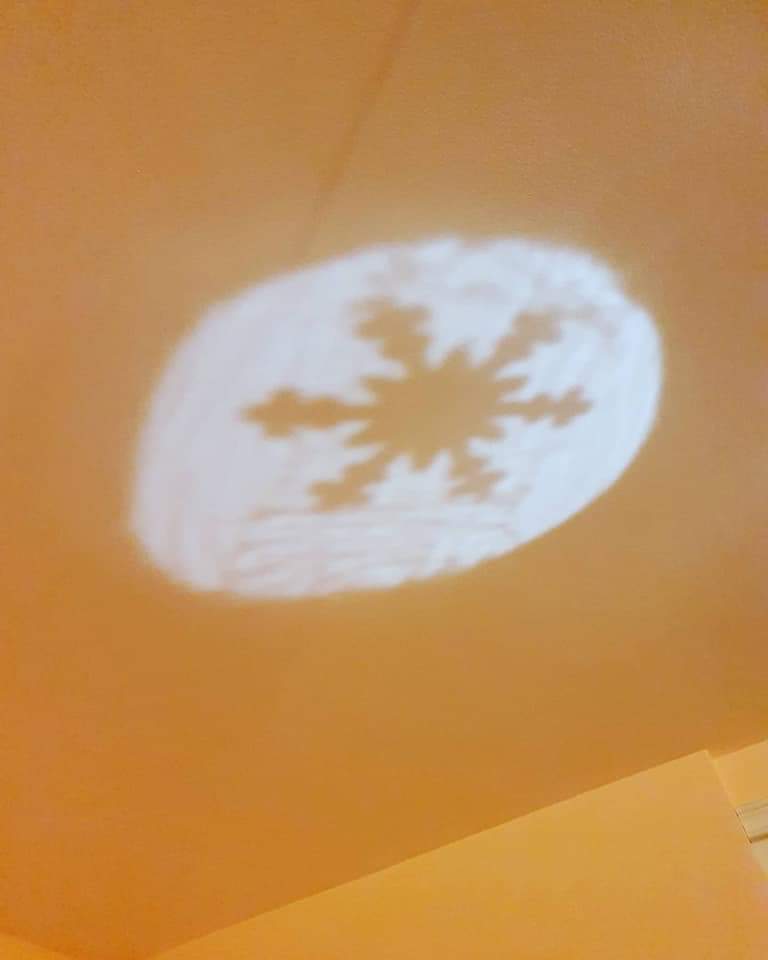 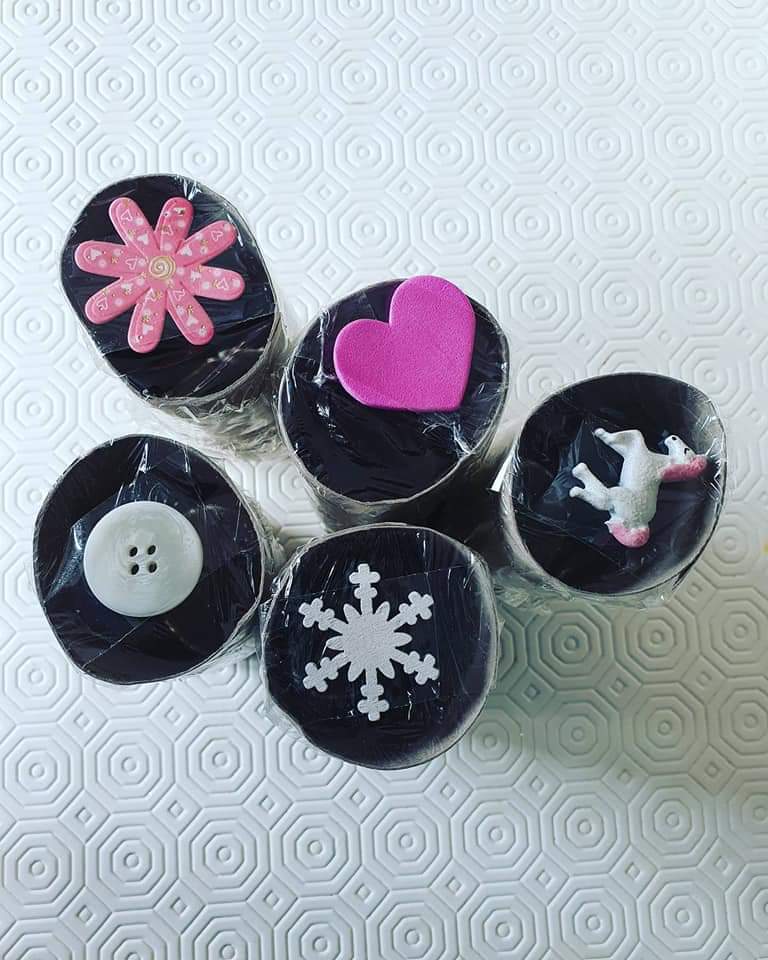 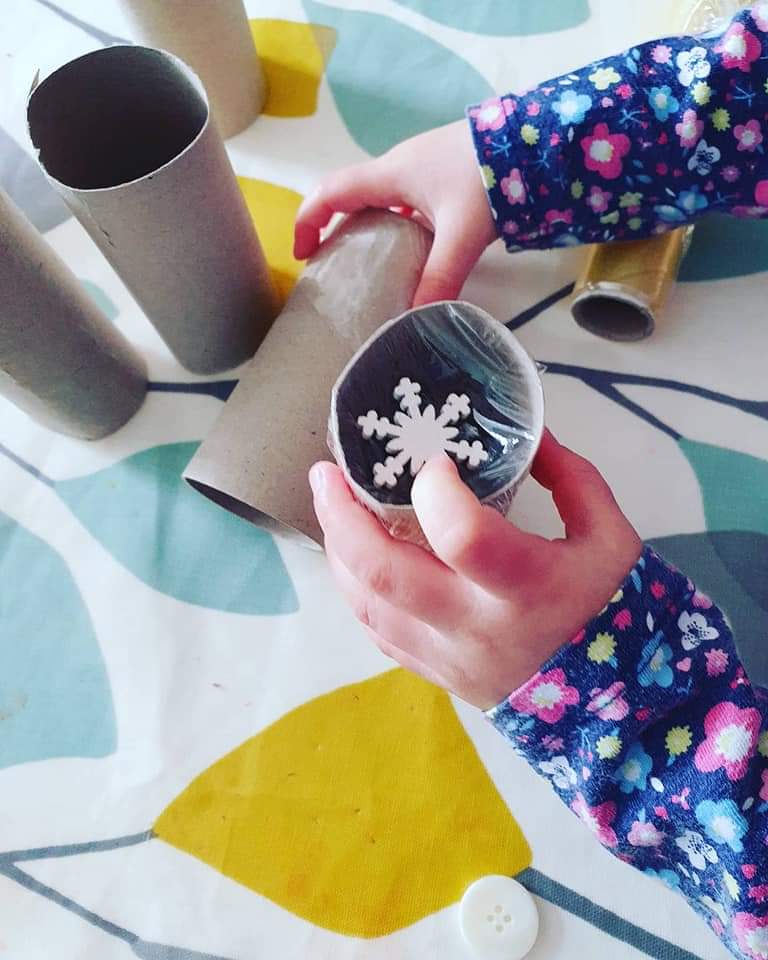 Mud PaintingFloating and Sinking Experimentfloating and sinking; YvonneMusical StatuesSimon SaysPasta Bracelets